Arbeitsplan Gruppe B: NMS KematenVor-/Nachname: ______________________ Klasse: 1.(Schüler/in)Freiwillig für Fleißige …Überprüft und besprochen mit einem Erziehungsberechtigten: Kontrollieren Sie bitte nur auf Vollständigkeit und nicht auf Richtigkeit!!!Datum: __________________Unterschrift des Erziehungsberechtigten: _______________________________________________Tag 1:Geometrie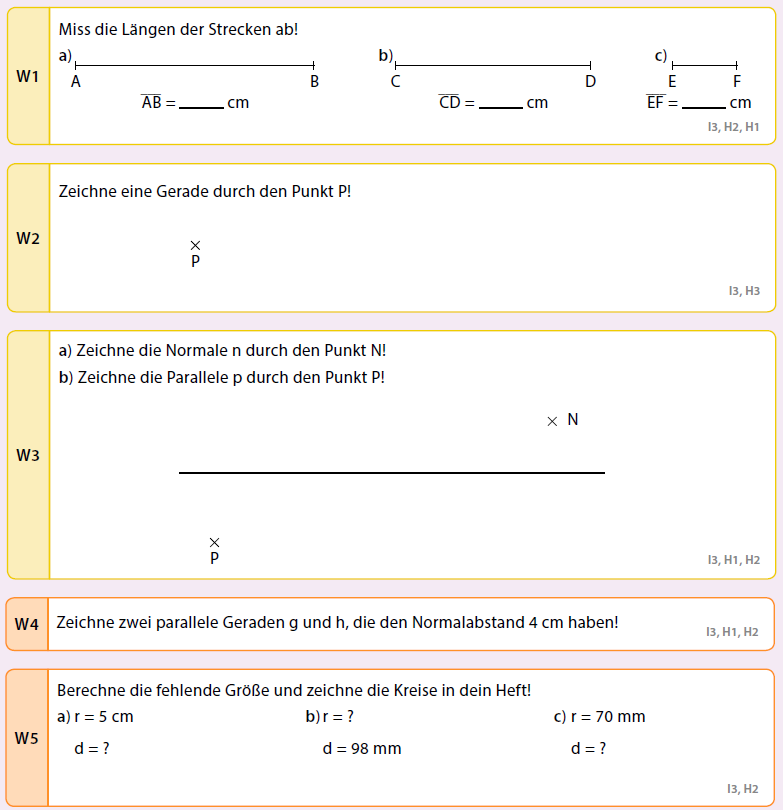 Winkel: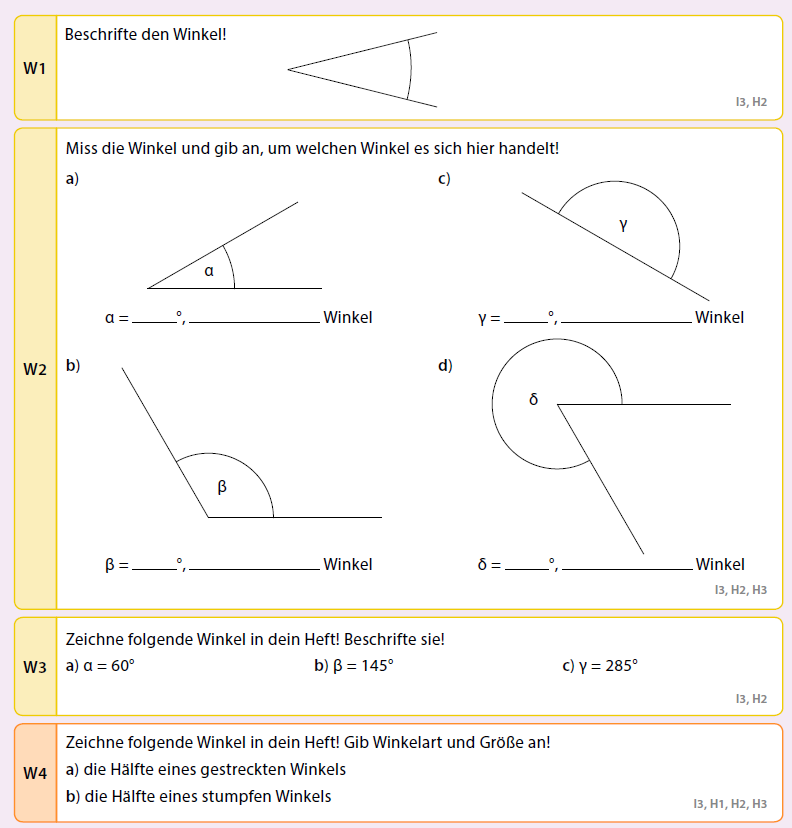 Tag 2:Natürliche Zahlen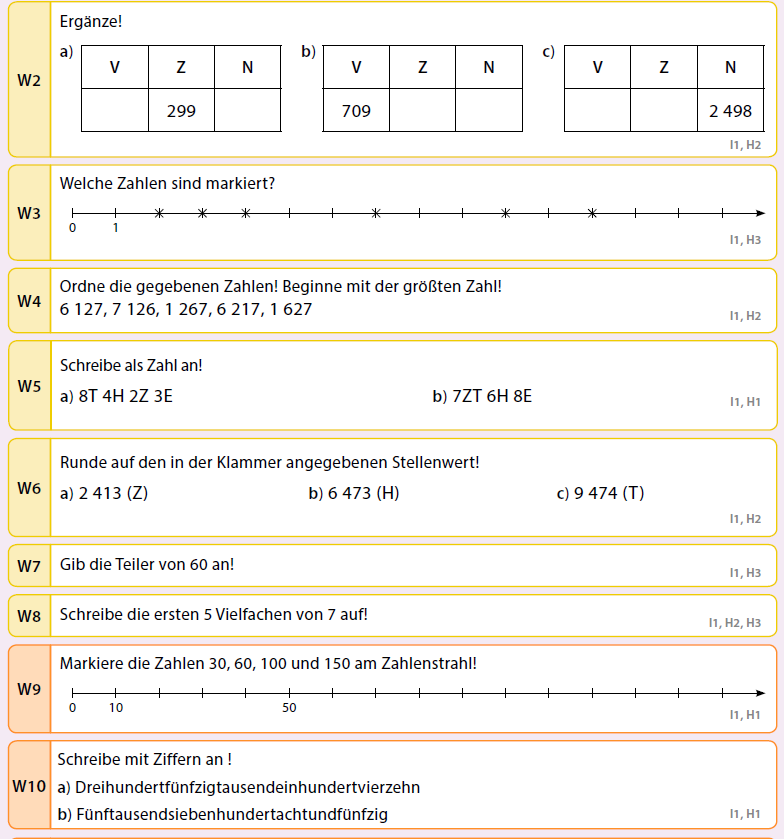 Rechnen mit natürlichen Zahlen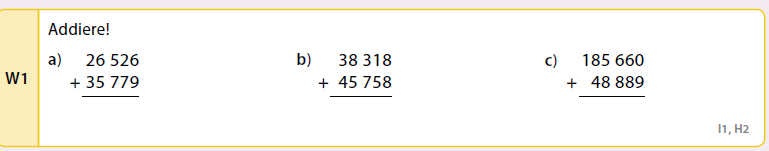 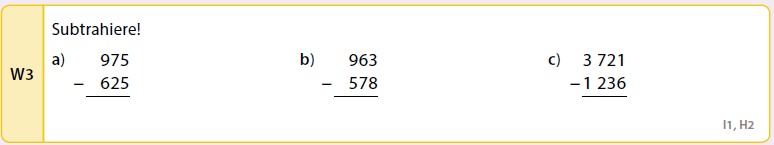 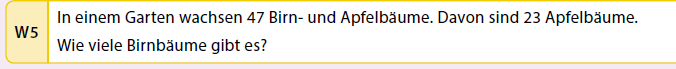 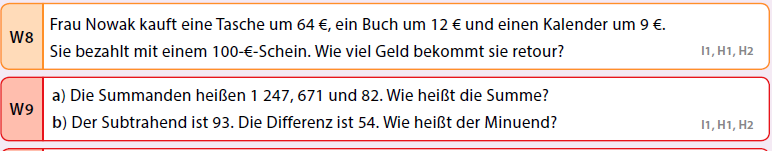 Tag 3:Brüche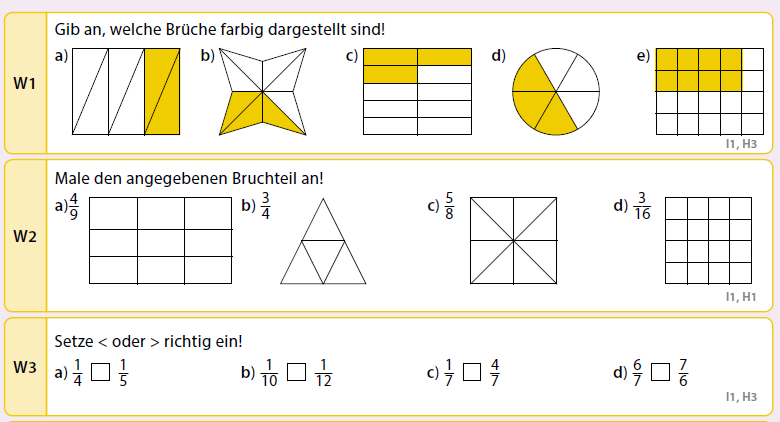 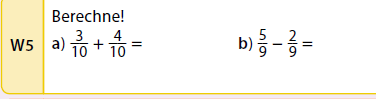 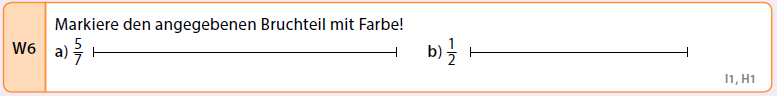 Dezimalzahlen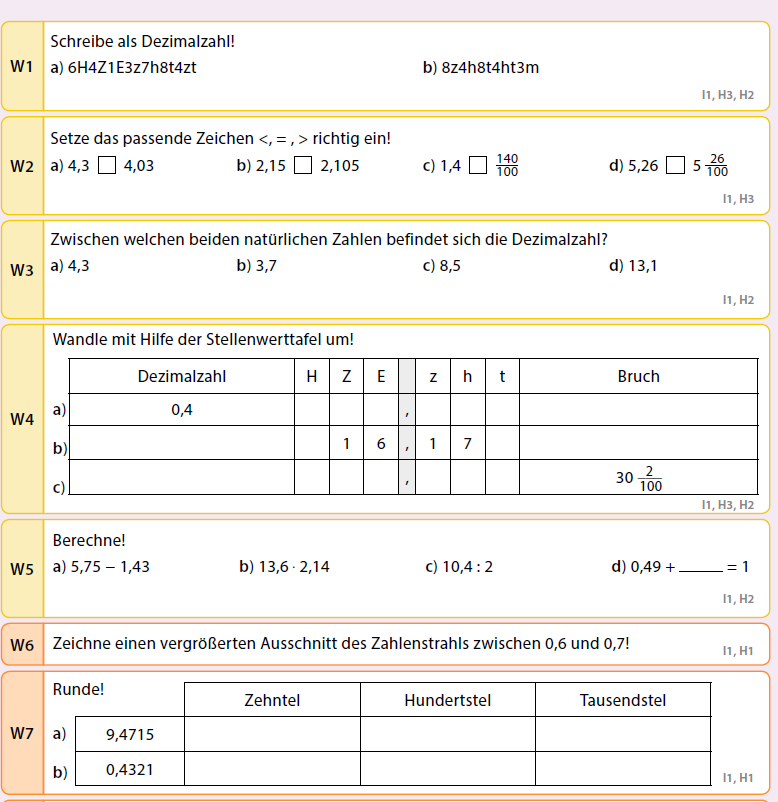 Fach:Mathematik (Gruppe B)Schulwoche: 37.18.05. – 20.05.2020Aufgabenstellung:Arbeitsmaterial (drücke STRG und klicke auf den Link)Erledigt am:Vergleiche deine Aufgaben der SW 36 mit dem Lösungsblatt!Lösungsblatt ist auf der Schulwebsite zu finden! Du musst es nicht ausdrucken, aber vergleiche die Ergebnisse durch Abhaken!Tag 1:Heute steht Geometrie auf dem Plan!Erinnere dich an Strecke, Strahl, Gerade, Winkel, Kreis, …! Löse dann die Aufgaben auf dem AB!Arbeitsblatt Tag 1 siehe Seite 2 und Seite 3!Tag 2:Das heutige Thema lautet Natürliche Zahlen! Löse die Aufgaben auf dem Arbeitsblatt!Arbeitsblatt Tag 2 siehe Seite 4 und Seite 5!Tag3:Zum Abschluss, bevor für dich der Unterricht wieder an der Schule beginnt, wirst du dich heut noch mit Brüchen und Dezimalzahlen beschäftigen! Viel Erfolg!Arbeitsblatt Tag 3 siehe Seite 6 und 7!Ich freu mich auf dich – bis bald in der Schule!Ich freu mich auf dich – bis bald in der Schule!Ich freu mich auf dich – bis bald in der Schule!Aufgabenstellung:Link:Erledigt am:Wenn du noch Zeit hast …. übe immer wieder die Malreihen!Dazu klicke auf nebenstehenden Link! Dort kannst du jederzeit online üben. Link für Malreihen:https://www.sgs.at/rechenarena/